Фоторепортаж                                                                                                                                                                           о проведении спортивного развлечения                                                                                во второй группе раннего возраста                                                                              «Мы в защитники пойдём…» 20.02.2020г.                                                                                                            Шилова Ирина Александровна, воспитатель                                                         высшей  квалификационной категории;                                                                                Алексеева Елена Викторовна, воспитатель                                                              высшей  квалификационной категории  Цель: знакомство детей с праздником «День защитника отечества».Задачи: создавать праздничное настроение; развивать физические качества: силу, ловкость, быстроту реакции; учить ходить маршевым шагом; формировать навык согласования речи с движениями. 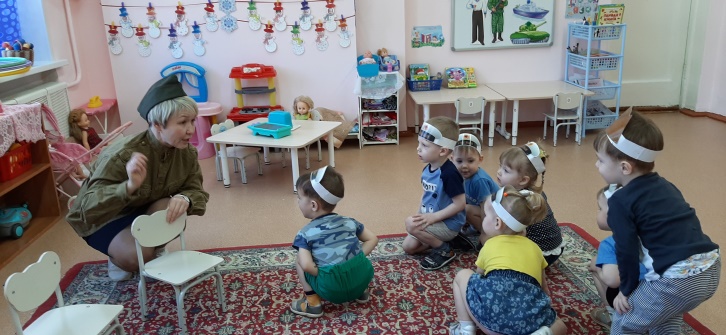 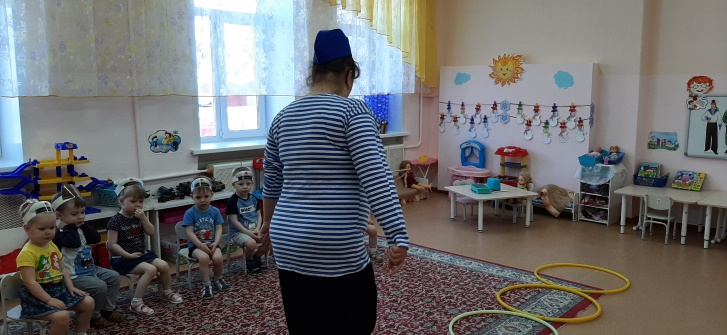 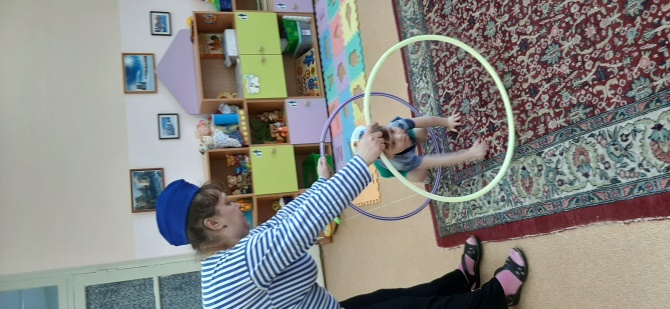 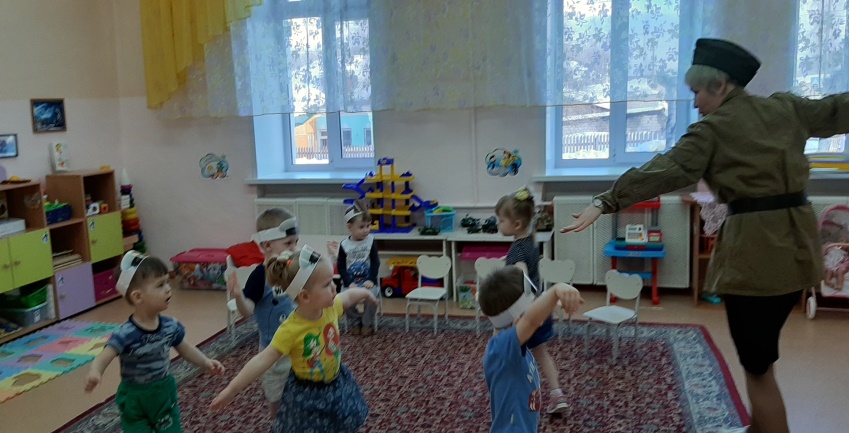 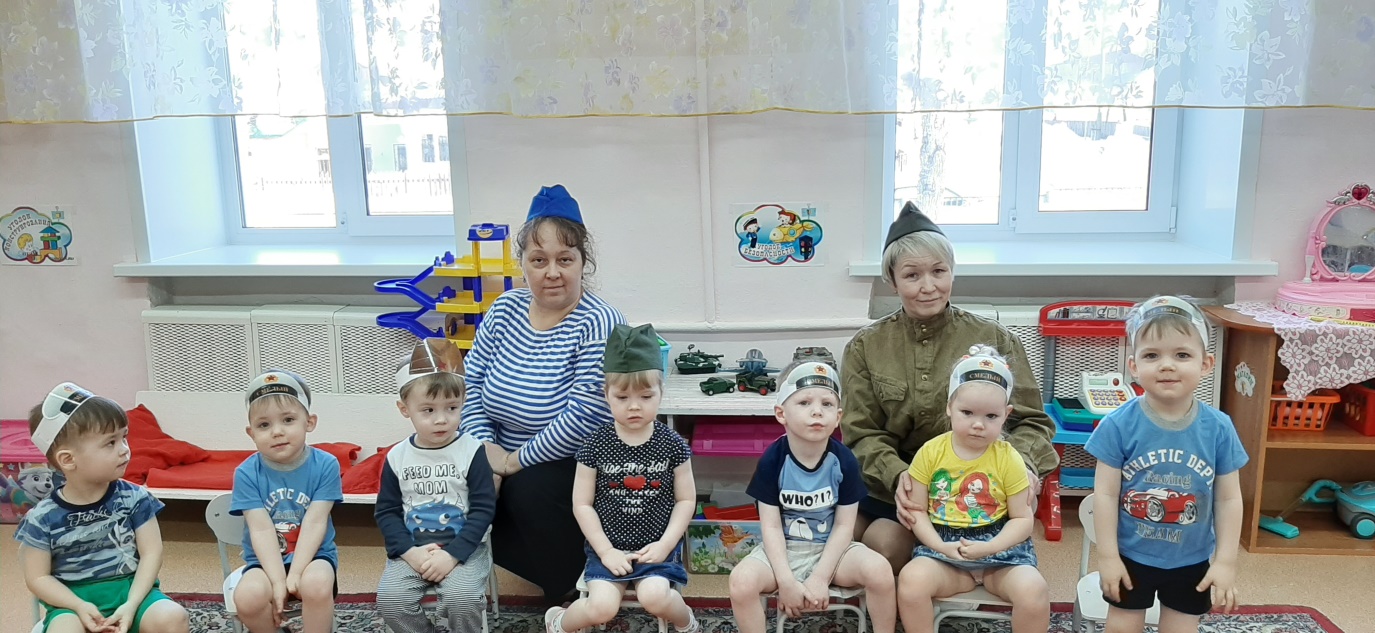 